Massachusetts Department of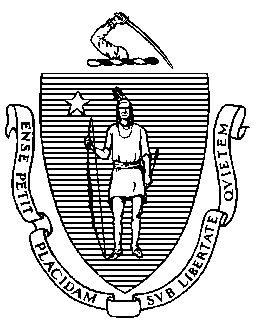 Elementary and Secondary Education75 Pleasant Street, -4906 	Telephone: (781) 338-3000                                                                                                                 TTY: N.E.T. Relay 1-800-439-2370MEMORANDUMMitchell D. Chester, Ed.D.CommissionerTo:Members of the Board of Elementary and Secondary EducationFrom:	Mitchell D. Chester, Ed.D., CommissionerDate:	December 9, 2016Subject:Grant Packages for the Board of Elementary and Secondary EducationPursuant to the authority given to me by the Board of Elementary and Secondary Education at its October 21, 2008 meeting, I approved the following competitive grants.Pursuant to the authority given to me by the Board of Elementary and Secondary Education at its October 21, 2008 meeting, I approved the following competitive grants.Pursuant to the authority given to me by the Board of Elementary and Secondary Education at its October 21, 2008 meeting, I approved the following competitive grants.Pursuant to the authority given to me by the Board of Elementary and Secondary Education at its October 21, 2008 meeting, I approved the following competitive grants.FUND CODEGRANT PROGRAMNUMBER OFPROPOSALS APPROVEDAMOUNT230Special Education Services for Parentally Placed Students in Private School2$50,000320Supplementary Support to School Districts with High Concentrations of At-Risk Students: MassGrad Promising Practices Grant19680,000335Safe and Supportive Schools Grant -Competitive18262,553511School Redesign Grant Cohort VII- Full Implementation23,500,000574Massachusetts Early Literacy InterventionProgram6399,986686Adult Basic Education – Integrated Education and Training/ Integrated English Literacy and Civics Education3181,398722School Nutrition Equipment Assistance Grant for High Need Districts30440,041TOTAL TOTAL 80$5,513,978 NAME OF GRANT PROGRAM: Special Education Services for Parentally Placed Students in Private SchoolSpecial Education Services for Parentally Placed Students in Private SchoolFUND CODE: 230FUNDS ALLOCATED:     $50,000  (Federal)$50,000  (Federal)$50,000  (Federal)FUNDS REQUESTED:$50,000  $50,000  $50,000  PURPOSE: The purpose of this grant is for districts, private schools and families to consider creative ways to provide special education or related services to parentally-placed private school students who are eligible for special education on the grounds of the private school.PURPOSE: The purpose of this grant is for districts, private schools and families to consider creative ways to provide special education or related services to parentally-placed private school students who are eligible for special education on the grounds of the private school.PURPOSE: The purpose of this grant is for districts, private schools and families to consider creative ways to provide special education or related services to parentally-placed private school students who are eligible for special education on the grounds of the private school.PURPOSE: The purpose of this grant is for districts, private schools and families to consider creative ways to provide special education or related services to parentally-placed private school students who are eligible for special education on the grounds of the private school.NUMBER OF PROPOSALS RECEIVED: 2NUMBER OF PROPOSALS RECEIVED: 2NUMBER OF PROPOSALS RECOMMENDED: 2NUMBER OF PROPOSALS RECOMMENDED: 2NUMBER PROPOSALS NOT RECOMMENDED: 0NUMBER PROPOSALS NOT RECOMMENDED: 0RESULT OF FUNDING: Ensure that parentally-placed eligible students receive the special education or related services needed in order to access the general education curricula and the life of the school.RESULT OF FUNDING: Ensure that parentally-placed eligible students receive the special education or related services needed in order to access the general education curricula and the life of the school.RESULT OF FUNDING: Ensure that parentally-placed eligible students receive the special education or related services needed in order to access the general education curricula and the life of the school.RESULT OF FUNDING: Ensure that parentally-placed eligible students receive the special education or related services needed in order to access the general education curricula and the life of the school.	RECIPIENTS	AMOUNTSSharon Public School$25,000Fall River Public School25,000TOTAL FEDERAL FUNDS$50,000NAME OF GRANT PROGRAM:   Supplementary Support to School Districts with High Concentrations of At-Risk Students: MassGrad Promising Practices GrantSupplementary Support to School Districts with High Concentrations of At-Risk Students: MassGrad Promising Practices Grant       FUND CODE:  320
FUNDS ALLOCATED:$680,000  (Federal)$680,000  (Federal)$680,000  (Federal)FUNDS REQUESTED:$1,019,000$1,019,000$1,019,000PURPOSE: The purpose of this federally-funded competitive grant opportunity is to provide supplementary support to school districts with high concentrations of students at-risk for not graduating from high school.  These students may have risk factors such as: expectant or parenting teen, having drug or alcohol addiction, previous contact with the courts or juvenile justice system, being at least one year behind expected grade level for the age of the individual, having limited English proficiency; being a gang member, being a former dropout, and/or having high absenteeism or chronic truancy. The priority of this grant is to provide at-risk students in grades 9–12 research-based supports that reduce the number of students dropping out of school. PURPOSE: The purpose of this federally-funded competitive grant opportunity is to provide supplementary support to school districts with high concentrations of students at-risk for not graduating from high school.  These students may have risk factors such as: expectant or parenting teen, having drug or alcohol addiction, previous contact with the courts or juvenile justice system, being at least one year behind expected grade level for the age of the individual, having limited English proficiency; being a gang member, being a former dropout, and/or having high absenteeism or chronic truancy. The priority of this grant is to provide at-risk students in grades 9–12 research-based supports that reduce the number of students dropping out of school. PURPOSE: The purpose of this federally-funded competitive grant opportunity is to provide supplementary support to school districts with high concentrations of students at-risk for not graduating from high school.  These students may have risk factors such as: expectant or parenting teen, having drug or alcohol addiction, previous contact with the courts or juvenile justice system, being at least one year behind expected grade level for the age of the individual, having limited English proficiency; being a gang member, being a former dropout, and/or having high absenteeism or chronic truancy. The priority of this grant is to provide at-risk students in grades 9–12 research-based supports that reduce the number of students dropping out of school. PURPOSE: The purpose of this federally-funded competitive grant opportunity is to provide supplementary support to school districts with high concentrations of students at-risk for not graduating from high school.  These students may have risk factors such as: expectant or parenting teen, having drug or alcohol addiction, previous contact with the courts or juvenile justice system, being at least one year behind expected grade level for the age of the individual, having limited English proficiency; being a gang member, being a former dropout, and/or having high absenteeism or chronic truancy. The priority of this grant is to provide at-risk students in grades 9–12 research-based supports that reduce the number of students dropping out of school. NUMBER OF PROPOSALS RECEIVED:NUMBER OF PROPOSALS RECEIVED:2929NUMBER OF PROPOSALS RECOMMENDED:NUMBER OF PROPOSALS RECOMMENDED:1919NUMBER OF PROPOSALS NOT RECOMMENDED:NUMBER OF PROPOSALS NOT RECOMMENDED:1010RESULT OF FUNDING: This competitive grant will support 19 districts implementing 1 -3 research-based strategies to improve the dropout rate of identified schools.  RESULT OF FUNDING: This competitive grant will support 19 districts implementing 1 -3 research-based strategies to improve the dropout rate of identified schools.  RESULT OF FUNDING: This competitive grant will support 19 districts implementing 1 -3 research-based strategies to improve the dropout rate of identified schools.  RESULT OF FUNDING: This competitive grant will support 19 districts implementing 1 -3 research-based strategies to improve the dropout rate of identified schools.  RECIPIENTAMOUNTAttleboro Public Schools$40,000Boston Adult Technical Academy 40,000Boston Day and Evening Academy 40,000Brockton Public Schools 40,000Charlestown High School 40,000Chicopee Public Schools 40,000Fall River Public Schools40,000Gardner Public Schools 20,000Greenfield Public Schools20,000Hull Public Schools20,000Lowell Public Schools40,000New Bedford Public Schools40,000Pittsfield Public Schools40,000Somerville Public Schools40,000Southbridge Public Schools40,000Springfield Public Schools40,000Ware Public Schools20,000Wareham Public Schools40,000Westfield Public Schools40,000Total$680,000NAME OF GRANT PROGRAM:   NAME OF GRANT PROGRAM:   Safe and Supportive Schools Grant -CompetitiveSafe and Supportive Schools Grant -CompetitiveFUND CODE: 335FUND CODE: 335FUND CODE: 335FUNDS ALLOCATED:     FUNDS ALLOCATED:     $262,553   State$262,553   State$262,553   State$262,553   State$262,553   StateFUNDS REQUESTED:FUNDS REQUESTED:$1,168,534$1,168,534$1,168,534$1,168,534$1,168,534PURPOSE:  The purpose of this competitive grant program is to provide funding to districts (and their selected schools) to develop action plans that organize, integrate, and sustain school and district-wide efforts to create safe and supportive school environments and coordinate and align student support initiatives. Selected schools and districts will create action plans based on all six areas of the safe and supportive schools framework and the self-assessment tool, currently referred to as the Behavioral Health and Public School (BHPS) Framework and Self-Assessment Tool. The six areas include Leadership; Professional Development; Access to Resources and Services; Academic and Non-Academic Activities; School Policies, Procedures, and Protocols; and Collaboration with Families.This work is intended to help schools create safe, positive, healthy and inclusive whole-school learning environments and make effective use of a system for integrating services and aligning initiatives that promote students' behavioral health (e.g., social and emotional learning, bullying prevention, trauma sensitivity, dropout prevention, truancy reduction, children's mental health, foster care and homeless youth education, inclusion of students with disabilities, substance use prevention, positive behavioral approaches that reduce suspensions and expulsions, and other similar initiatives).

Schools that receive funding (through their district) under this grant program will convene a school team, respond to the questions in all six areas of the Self-Assessment Tool for schools, determine areas to prioritize for improvements, finalize an action plan, implement the action plan, and assess progress regarding the action plan. The Framework shall provide guidance and support to schools to assist with the creation of safe and supportive schools that improve education outcomes for all students.PURPOSE:  The purpose of this competitive grant program is to provide funding to districts (and their selected schools) to develop action plans that organize, integrate, and sustain school and district-wide efforts to create safe and supportive school environments and coordinate and align student support initiatives. Selected schools and districts will create action plans based on all six areas of the safe and supportive schools framework and the self-assessment tool, currently referred to as the Behavioral Health and Public School (BHPS) Framework and Self-Assessment Tool. The six areas include Leadership; Professional Development; Access to Resources and Services; Academic and Non-Academic Activities; School Policies, Procedures, and Protocols; and Collaboration with Families.This work is intended to help schools create safe, positive, healthy and inclusive whole-school learning environments and make effective use of a system for integrating services and aligning initiatives that promote students' behavioral health (e.g., social and emotional learning, bullying prevention, trauma sensitivity, dropout prevention, truancy reduction, children's mental health, foster care and homeless youth education, inclusion of students with disabilities, substance use prevention, positive behavioral approaches that reduce suspensions and expulsions, and other similar initiatives).

Schools that receive funding (through their district) under this grant program will convene a school team, respond to the questions in all six areas of the Self-Assessment Tool for schools, determine areas to prioritize for improvements, finalize an action plan, implement the action plan, and assess progress regarding the action plan. The Framework shall provide guidance and support to schools to assist with the creation of safe and supportive schools that improve education outcomes for all students.PURPOSE:  The purpose of this competitive grant program is to provide funding to districts (and their selected schools) to develop action plans that organize, integrate, and sustain school and district-wide efforts to create safe and supportive school environments and coordinate and align student support initiatives. Selected schools and districts will create action plans based on all six areas of the safe and supportive schools framework and the self-assessment tool, currently referred to as the Behavioral Health and Public School (BHPS) Framework and Self-Assessment Tool. The six areas include Leadership; Professional Development; Access to Resources and Services; Academic and Non-Academic Activities; School Policies, Procedures, and Protocols; and Collaboration with Families.This work is intended to help schools create safe, positive, healthy and inclusive whole-school learning environments and make effective use of a system for integrating services and aligning initiatives that promote students' behavioral health (e.g., social and emotional learning, bullying prevention, trauma sensitivity, dropout prevention, truancy reduction, children's mental health, foster care and homeless youth education, inclusion of students with disabilities, substance use prevention, positive behavioral approaches that reduce suspensions and expulsions, and other similar initiatives).

Schools that receive funding (through their district) under this grant program will convene a school team, respond to the questions in all six areas of the Self-Assessment Tool for schools, determine areas to prioritize for improvements, finalize an action plan, implement the action plan, and assess progress regarding the action plan. The Framework shall provide guidance and support to schools to assist with the creation of safe and supportive schools that improve education outcomes for all students.PURPOSE:  The purpose of this competitive grant program is to provide funding to districts (and their selected schools) to develop action plans that organize, integrate, and sustain school and district-wide efforts to create safe and supportive school environments and coordinate and align student support initiatives. Selected schools and districts will create action plans based on all six areas of the safe and supportive schools framework and the self-assessment tool, currently referred to as the Behavioral Health and Public School (BHPS) Framework and Self-Assessment Tool. The six areas include Leadership; Professional Development; Access to Resources and Services; Academic and Non-Academic Activities; School Policies, Procedures, and Protocols; and Collaboration with Families.This work is intended to help schools create safe, positive, healthy and inclusive whole-school learning environments and make effective use of a system for integrating services and aligning initiatives that promote students' behavioral health (e.g., social and emotional learning, bullying prevention, trauma sensitivity, dropout prevention, truancy reduction, children's mental health, foster care and homeless youth education, inclusion of students with disabilities, substance use prevention, positive behavioral approaches that reduce suspensions and expulsions, and other similar initiatives).

Schools that receive funding (through their district) under this grant program will convene a school team, respond to the questions in all six areas of the Self-Assessment Tool for schools, determine areas to prioritize for improvements, finalize an action plan, implement the action plan, and assess progress regarding the action plan. The Framework shall provide guidance and support to schools to assist with the creation of safe and supportive schools that improve education outcomes for all students.PURPOSE:  The purpose of this competitive grant program is to provide funding to districts (and their selected schools) to develop action plans that organize, integrate, and sustain school and district-wide efforts to create safe and supportive school environments and coordinate and align student support initiatives. Selected schools and districts will create action plans based on all six areas of the safe and supportive schools framework and the self-assessment tool, currently referred to as the Behavioral Health and Public School (BHPS) Framework and Self-Assessment Tool. The six areas include Leadership; Professional Development; Access to Resources and Services; Academic and Non-Academic Activities; School Policies, Procedures, and Protocols; and Collaboration with Families.This work is intended to help schools create safe, positive, healthy and inclusive whole-school learning environments and make effective use of a system for integrating services and aligning initiatives that promote students' behavioral health (e.g., social and emotional learning, bullying prevention, trauma sensitivity, dropout prevention, truancy reduction, children's mental health, foster care and homeless youth education, inclusion of students with disabilities, substance use prevention, positive behavioral approaches that reduce suspensions and expulsions, and other similar initiatives).

Schools that receive funding (through their district) under this grant program will convene a school team, respond to the questions in all six areas of the Self-Assessment Tool for schools, determine areas to prioritize for improvements, finalize an action plan, implement the action plan, and assess progress regarding the action plan. The Framework shall provide guidance and support to schools to assist with the creation of safe and supportive schools that improve education outcomes for all students.PURPOSE:  The purpose of this competitive grant program is to provide funding to districts (and their selected schools) to develop action plans that organize, integrate, and sustain school and district-wide efforts to create safe and supportive school environments and coordinate and align student support initiatives. Selected schools and districts will create action plans based on all six areas of the safe and supportive schools framework and the self-assessment tool, currently referred to as the Behavioral Health and Public School (BHPS) Framework and Self-Assessment Tool. The six areas include Leadership; Professional Development; Access to Resources and Services; Academic and Non-Academic Activities; School Policies, Procedures, and Protocols; and Collaboration with Families.This work is intended to help schools create safe, positive, healthy and inclusive whole-school learning environments and make effective use of a system for integrating services and aligning initiatives that promote students' behavioral health (e.g., social and emotional learning, bullying prevention, trauma sensitivity, dropout prevention, truancy reduction, children's mental health, foster care and homeless youth education, inclusion of students with disabilities, substance use prevention, positive behavioral approaches that reduce suspensions and expulsions, and other similar initiatives).

Schools that receive funding (through their district) under this grant program will convene a school team, respond to the questions in all six areas of the Self-Assessment Tool for schools, determine areas to prioritize for improvements, finalize an action plan, implement the action plan, and assess progress regarding the action plan. The Framework shall provide guidance and support to schools to assist with the creation of safe and supportive schools that improve education outcomes for all students.PURPOSE:  The purpose of this competitive grant program is to provide funding to districts (and their selected schools) to develop action plans that organize, integrate, and sustain school and district-wide efforts to create safe and supportive school environments and coordinate and align student support initiatives. Selected schools and districts will create action plans based on all six areas of the safe and supportive schools framework and the self-assessment tool, currently referred to as the Behavioral Health and Public School (BHPS) Framework and Self-Assessment Tool. The six areas include Leadership; Professional Development; Access to Resources and Services; Academic and Non-Academic Activities; School Policies, Procedures, and Protocols; and Collaboration with Families.This work is intended to help schools create safe, positive, healthy and inclusive whole-school learning environments and make effective use of a system for integrating services and aligning initiatives that promote students' behavioral health (e.g., social and emotional learning, bullying prevention, trauma sensitivity, dropout prevention, truancy reduction, children's mental health, foster care and homeless youth education, inclusion of students with disabilities, substance use prevention, positive behavioral approaches that reduce suspensions and expulsions, and other similar initiatives).

Schools that receive funding (through their district) under this grant program will convene a school team, respond to the questions in all six areas of the Self-Assessment Tool for schools, determine areas to prioritize for improvements, finalize an action plan, implement the action plan, and assess progress regarding the action plan. The Framework shall provide guidance and support to schools to assist with the creation of safe and supportive schools that improve education outcomes for all students.NUMBER OF PROPOSALS RECEIVED: NUMBER OF PROPOSALS RECEIVED: NUMBER OF PROPOSALS RECEIVED: 47474747NUMBER OF PROPOSALS RECOMMENDED: NUMBER OF PROPOSALS RECOMMENDED: NUMBER OF PROPOSALS RECOMMENDED: 18181818NUMBER OF PROPOSALS NOT RECOMMENDED: NUMBER OF PROPOSALS NOT RECOMMENDED: NUMBER OF PROPOSALS NOT RECOMMENDED: 29292929RESULT OF FUNDING: A total of 18 districts and their selected schools will receive funds to support the convening of school and district based teams to utilize the BHPS Framework and Self-Assessment Tool and create school based action plans aligned to district plans aimed at improving and creating safe and supportive school environments. Grant awards range from $2,000 to $31,100. RESULT OF FUNDING: A total of 18 districts and their selected schools will receive funds to support the convening of school and district based teams to utilize the BHPS Framework and Self-Assessment Tool and create school based action plans aligned to district plans aimed at improving and creating safe and supportive school environments. Grant awards range from $2,000 to $31,100. RESULT OF FUNDING: A total of 18 districts and their selected schools will receive funds to support the convening of school and district based teams to utilize the BHPS Framework and Self-Assessment Tool and create school based action plans aligned to district plans aimed at improving and creating safe and supportive school environments. Grant awards range from $2,000 to $31,100. RESULT OF FUNDING: A total of 18 districts and their selected schools will receive funds to support the convening of school and district based teams to utilize the BHPS Framework and Self-Assessment Tool and create school based action plans aligned to district plans aimed at improving and creating safe and supportive school environments. Grant awards range from $2,000 to $31,100. RESULT OF FUNDING: A total of 18 districts and their selected schools will receive funds to support the convening of school and district based teams to utilize the BHPS Framework and Self-Assessment Tool and create school based action plans aligned to district plans aimed at improving and creating safe and supportive school environments. Grant awards range from $2,000 to $31,100. RESULT OF FUNDING: A total of 18 districts and their selected schools will receive funds to support the convening of school and district based teams to utilize the BHPS Framework and Self-Assessment Tool and create school based action plans aligned to district plans aimed at improving and creating safe and supportive school environments. Grant awards range from $2,000 to $31,100. RESULT OF FUNDING: A total of 18 districts and their selected schools will receive funds to support the convening of school and district based teams to utilize the BHPS Framework and Self-Assessment Tool and create school based action plans aligned to district plans aimed at improving and creating safe and supportive school environments. Grant awards range from $2,000 to $31,100. RECIPIENTSRECIPIENTSRECIPIENTSRECIPIENTSAMOUNTSArlington Public SchoolsArlington Public SchoolsArlington Public SchoolsArlington Public Schools$31,100 Berkshire Arts and Technology Charter Public School (Adams)Berkshire Arts and Technology Charter Public School (Adams)Berkshire Arts and Technology Charter Public School (Adams)Berkshire Arts and Technology Charter Public School (Adams)4,490 City on a Hill Charter Dudley Square (Boston)City on a Hill Charter Dudley Square (Boston)City on a Hill Charter Dudley Square (Boston)City on a Hill Charter Dudley Square (Boston)2,000 City on a Hill Charter New BedfordCity on a Hill Charter New BedfordCity on a Hill Charter New BedfordCity on a Hill Charter New Bedford2,000 Chelsea Public SchoolsChelsea Public SchoolsChelsea Public SchoolsChelsea Public Schools22,032 Clinton Public SchoolsClinton Public SchoolsClinton Public SchoolsClinton Public Schools30,000 Fall River Public SchoolsFall River Public SchoolsFall River Public SchoolsFall River Public Schools10,000 Gill-Montague Regional School District (Turners Falls)Gill-Montague Regional School District (Turners Falls)Gill-Montague Regional School District (Turners Falls)Gill-Montague Regional School District (Turners Falls)18,600 Groton-Dunstable Regional School District (Groton) Groton-Dunstable Regional School District (Groton) Groton-Dunstable Regional School District (Groton) Groton-Dunstable Regional School District (Groton) 8,500 Lawrence Public SchoolsLawrence Public SchoolsLawrence Public SchoolsLawrence Public Schools10,000 Leominster Public SchoolsLeominster Public SchoolsLeominster Public SchoolsLeominster Public Schools19,976 Melrose Public SchoolsMelrose Public SchoolsMelrose Public SchoolsMelrose Public Schools10,000 Milton Public SchoolsMilton Public SchoolsMilton Public SchoolsMilton Public Schools18,460 North Adams Public SchoolsNorth Adams Public SchoolsNorth Adams Public SchoolsNorth Adams Public Schools18,730 Saugus Public SchoolsSaugus Public SchoolsSaugus Public SchoolsSaugus Public Schools10,000 Tantasqua Public Schools (Fiskdale)Tantasqua Public Schools (Fiskdale)Tantasqua Public Schools (Fiskdale)Tantasqua Public Schools (Fiskdale)9,865 Whitman-Hanson Public Schools (Whitman)Whitman-Hanson Public Schools (Whitman)Whitman-Hanson Public Schools (Whitman)Whitman-Hanson Public Schools (Whitman)20,000 Wilmington Public SchoolsWilmington Public SchoolsWilmington Public SchoolsWilmington Public Schools16,800 TOTAL STATE FUNDS TOTAL STATE FUNDS TOTAL STATE FUNDS TOTAL STATE FUNDS $262,553NAME OF GRANT PROGRAM:   School Redesign Grant Cohort VII- Full ImplementationSchool Redesign Grant Cohort VII- Full ImplementationFUND CODE: 511FUNDS ALLOCATED:     $3,500,000 (Federal)$3,500,000 (Federal)$3,500,000 (Federal)FUNDS REQUESTED:$3,500,000$3,500,000$3,500,000PURPOSE: School Redesign Grants (SRG) Full Implementation funds will support two districts beginning implementation of turnaround efforts in two of the state’s lowest performing schools, beginning in school year 2016-2017. PURPOSE: School Redesign Grants (SRG) Full Implementation funds will support two districts beginning implementation of turnaround efforts in two of the state’s lowest performing schools, beginning in school year 2016-2017. PURPOSE: School Redesign Grants (SRG) Full Implementation funds will support two districts beginning implementation of turnaround efforts in two of the state’s lowest performing schools, beginning in school year 2016-2017. PURPOSE: School Redesign Grants (SRG) Full Implementation funds will support two districts beginning implementation of turnaround efforts in two of the state’s lowest performing schools, beginning in school year 2016-2017. NUMBER OF PROPOSALS RECEIVED: 2NUMBER OF PROPOSALS RECEIVED: 2NUMBER OF PROPOSALS RECOMMENDED: 2 NUMBER OF PROPOSALS RECOMMENDED: 2 NUMBER OF PROPOSALS NOT RECOMMENDED:NUMBER OF PROPOSALS NOT RECOMMENDED:00RESULT OF FUNDING: Districts will use federal School Redesign Grant funds to support implementation of turnaround activities and implementation of turnaround plans. These grants provide resources, including financial support for extended learning time and enrichment activities for students, access to partnership organizations that provide targeted interventions for struggling learners and opportunities for focused, robust professional development for educators that will improve teaching and learning. Grant funds may be used until August 31, 2017 Districts may apply for a renewal of grant funds through FY2021. RESULT OF FUNDING: Districts will use federal School Redesign Grant funds to support implementation of turnaround activities and implementation of turnaround plans. These grants provide resources, including financial support for extended learning time and enrichment activities for students, access to partnership organizations that provide targeted interventions for struggling learners and opportunities for focused, robust professional development for educators that will improve teaching and learning. Grant funds may be used until August 31, 2017 Districts may apply for a renewal of grant funds through FY2021. RESULT OF FUNDING: Districts will use federal School Redesign Grant funds to support implementation of turnaround activities and implementation of turnaround plans. These grants provide resources, including financial support for extended learning time and enrichment activities for students, access to partnership organizations that provide targeted interventions for struggling learners and opportunities for focused, robust professional development for educators that will improve teaching and learning. Grant funds may be used until August 31, 2017 Districts may apply for a renewal of grant funds through FY2021. RESULT OF FUNDING: Districts will use federal School Redesign Grant funds to support implementation of turnaround activities and implementation of turnaround plans. These grants provide resources, including financial support for extended learning time and enrichment activities for students, access to partnership organizations that provide targeted interventions for struggling learners and opportunities for focused, robust professional development for educators that will improve teaching and learning. Grant funds may be used until August 31, 2017 Districts may apply for a renewal of grant funds through FY2021. RECIPIENTSAMOUNTSHolyoke Public Schools (on behalf of Dean Tech High School) $1,500,000Lawrence Public Schools (on behalf of Lawrence High School )$2,000,000TOTAL FEDERAL FUNDS$3,500,000NAME OF GRANT PROGRAM:   NAME OF GRANT PROGRAM:   Massachusetts Early Literacy InterventionProgramMassachusetts Early Literacy InterventionProgramFUND CODE: 574FUND CODE: 574FUNDS ALLOCATED:     FUNDS ALLOCATED:     $400,000 (State)$400,000 (State)$400,000 (State)$400,000 (State)FUNDS REQUESTED:FUNDS REQUESTED:$399,986   $399,986   $399,986   $399,986   PURPOSE: This state-funded competitive grant provides funds to support ongoing professional development for Reading Recovery training sites across the state. Reading Recovery is an early literacy tutorial program designed as a short-term intervention program for children at risk of failing to read in the first grade.PURPOSE: This state-funded competitive grant provides funds to support ongoing professional development for Reading Recovery training sites across the state. Reading Recovery is an early literacy tutorial program designed as a short-term intervention program for children at risk of failing to read in the first grade.PURPOSE: This state-funded competitive grant provides funds to support ongoing professional development for Reading Recovery training sites across the state. Reading Recovery is an early literacy tutorial program designed as a short-term intervention program for children at risk of failing to read in the first grade.PURPOSE: This state-funded competitive grant provides funds to support ongoing professional development for Reading Recovery training sites across the state. Reading Recovery is an early literacy tutorial program designed as a short-term intervention program for children at risk of failing to read in the first grade.PURPOSE: This state-funded competitive grant provides funds to support ongoing professional development for Reading Recovery training sites across the state. Reading Recovery is an early literacy tutorial program designed as a short-term intervention program for children at risk of failing to read in the first grade.PURPOSE: This state-funded competitive grant provides funds to support ongoing professional development for Reading Recovery training sites across the state. Reading Recovery is an early literacy tutorial program designed as a short-term intervention program for children at risk of failing to read in the first grade.NUMBER OF PROPOSALS RECEIVED:NUMBER OF PROPOSALS RECEIVED:NUMBER OF PROPOSALS RECEIVED:666NUMBER OF PROPOSALS RECOMMENDED:NUMBER OF PROPOSALS RECOMMENDED:NUMBER OF PROPOSALS RECOMMENDED:666NUMBER OF PROPOSALS NOT RECOMMENDED:NUMBER OF PROPOSALS NOT RECOMMENDED:NUMBER OF PROPOSALS NOT RECOMMENDED:000RESULT OF FUNDING: 7 Teacher Leaders and 144 teachers will receive training.RESULT OF FUNDING: 7 Teacher Leaders and 144 teachers will receive training.RESULT OF FUNDING: 7 Teacher Leaders and 144 teachers will receive training.RESULT OF FUNDING: 7 Teacher Leaders and 144 teachers will receive training.RESULT OF FUNDING: 7 Teacher Leaders and 144 teachers will receive training.RESULT OF FUNDING: 7 Teacher Leaders and 144 teachers will receive training.RECIPIENTSRECIPIENTSRECIPIENTSRECIPIENTSAMOUNTSBoston Public SchoolsBoston Public SchoolsBoston Public SchoolsBoston Public Schools$59,380Cambridge Public SchoolsCambridge Public SchoolsCambridge Public SchoolsCambridge Public Schools62,351Collaborative for Educational ServicesCollaborative for Educational ServicesCollaborative for Educational ServicesCollaborative for Educational Services74,225Dennis-Yarmouth Regional School DistrictDennis-Yarmouth Regional School DistrictDennis-Yarmouth Regional School DistrictDennis-Yarmouth Regional School District130,635Haverhill Public SchoolsHaverhill Public SchoolsHaverhill Public SchoolsHaverhill Public Schools32,660Springfield Public SchoolsSpringfield Public SchoolsSpringfield Public SchoolsSpringfield Public Schools40,735TOTAL STATE FUNDSTOTAL STATE FUNDSTOTAL STATE FUNDSTOTAL STATE FUNDS$399,986NAME OF GRANT PROGRAM:   Adult Basic Education – Integrated Education and Training/ Integrated English Literacy and Civics EducationAdult Basic Education – Integrated Education and Training/ Integrated English Literacy and Civics EducationFUND CODE:  686FUNDS ALLOCATED:     $181,398$181,398$181,398FUNDS REQUESTED:$199,693$199,693$199,693PURPOSE:  The purpose of this grant program is to pilot integrated education and training models, which are ones that provide Adult Basic Education activities concurrently and contextually with workforce preparation activities and workforce training for specific occupations or occupational clusters that lead to employment in high-demand industries.  The overall intent of these grants is to help students attain economic self-sufficiency. PURPOSE:  The purpose of this grant program is to pilot integrated education and training models, which are ones that provide Adult Basic Education activities concurrently and contextually with workforce preparation activities and workforce training for specific occupations or occupational clusters that lead to employment in high-demand industries.  The overall intent of these grants is to help students attain economic self-sufficiency. PURPOSE:  The purpose of this grant program is to pilot integrated education and training models, which are ones that provide Adult Basic Education activities concurrently and contextually with workforce preparation activities and workforce training for specific occupations or occupational clusters that lead to employment in high-demand industries.  The overall intent of these grants is to help students attain economic self-sufficiency. PURPOSE:  The purpose of this grant program is to pilot integrated education and training models, which are ones that provide Adult Basic Education activities concurrently and contextually with workforce preparation activities and workforce training for specific occupations or occupational clusters that lead to employment in high-demand industries.  The overall intent of these grants is to help students attain economic self-sufficiency. NUMBER OF PROPOSALS RECEIVED:NUMBER OF PROPOSALS RECEIVED:1010NUMBER OF PROPOSALS RECOMMENDED:NUMBER OF PROPOSALS RECOMMENDED:3 3 NUMBER OF PROPOSALS NOT RECOMMENDED:NUMBER OF PROPOSALS NOT RECOMMENDED:77RESULT OF FUNDING:  ABE Programs will provide services that run concurrently and contextually with workforce preparation activities and workforce training for specific occupations in high-demand industries. The intent is to help eligible students attain economic self-sufficiency.   RESULT OF FUNDING:  ABE Programs will provide services that run concurrently and contextually with workforce preparation activities and workforce training for specific occupations in high-demand industries. The intent is to help eligible students attain economic self-sufficiency.   RESULT OF FUNDING:  ABE Programs will provide services that run concurrently and contextually with workforce preparation activities and workforce training for specific occupations in high-demand industries. The intent is to help eligible students attain economic self-sufficiency.   RESULT OF FUNDING:  ABE Programs will provide services that run concurrently and contextually with workforce preparation activities and workforce training for specific occupations in high-demand industries. The intent is to help eligible students attain economic self-sufficiency.   RECIPIENTSAMOUNTSHampden County Sheriff’s Department$71,300North Shore Community College64,495Webster Public Schools45,603TOTAL FEDERAL $181,398NAME OF GRANT PROGRAM:   School Nutrition Equipment Assistance Grant for High Need DistrictsSchool Nutrition Equipment Assistance Grant for High Need DistrictsFUND CODE: 722FUNDS ALLOCATED:     $ 440,041.14 (Federal)$ 440,041.14 (Federal)$ 440,041.14 (Federal)FUNDS REQUESTED:$ 1,283,665$ 1,283,665$ 1,283,665PURPOSE: The purpose of the School Nutrition Equipment Assistance Grant for High Need Districts is to encourage eligible schools to increase their capacity to serve healthier meals that meet the 2016-2017 USDA meal pattern as part of participating in the National School Lunch Program.Grants are recommended to school districts for specific schools. The school districts must have participated in the National School Lunch Program during the 2015-2016 school year and be in good standing with the Child Nutrition Program reporting requirements, including  being in compliance with the new meal pattern regulations.Priority was given to schools that have 50 percent or more students eligible for free and reduced- priced meals and did not receive a School Nutrition Equipment Assistance for High Need Districts grant in 2010 (ARRA), 2011 (USDA), or FY14, FY15, FY16 (USDA).The Office for Nutrition, Health, and Safety Programs received thirty-seven grant proposals (representing 81 schools); a total of thirty grants for $439,644 are recommended.PURPOSE: The purpose of the School Nutrition Equipment Assistance Grant for High Need Districts is to encourage eligible schools to increase their capacity to serve healthier meals that meet the 2016-2017 USDA meal pattern as part of participating in the National School Lunch Program.Grants are recommended to school districts for specific schools. The school districts must have participated in the National School Lunch Program during the 2015-2016 school year and be in good standing with the Child Nutrition Program reporting requirements, including  being in compliance with the new meal pattern regulations.Priority was given to schools that have 50 percent or more students eligible for free and reduced- priced meals and did not receive a School Nutrition Equipment Assistance for High Need Districts grant in 2010 (ARRA), 2011 (USDA), or FY14, FY15, FY16 (USDA).The Office for Nutrition, Health, and Safety Programs received thirty-seven grant proposals (representing 81 schools); a total of thirty grants for $439,644 are recommended.PURPOSE: The purpose of the School Nutrition Equipment Assistance Grant for High Need Districts is to encourage eligible schools to increase their capacity to serve healthier meals that meet the 2016-2017 USDA meal pattern as part of participating in the National School Lunch Program.Grants are recommended to school districts for specific schools. The school districts must have participated in the National School Lunch Program during the 2015-2016 school year and be in good standing with the Child Nutrition Program reporting requirements, including  being in compliance with the new meal pattern regulations.Priority was given to schools that have 50 percent or more students eligible for free and reduced- priced meals and did not receive a School Nutrition Equipment Assistance for High Need Districts grant in 2010 (ARRA), 2011 (USDA), or FY14, FY15, FY16 (USDA).The Office for Nutrition, Health, and Safety Programs received thirty-seven grant proposals (representing 81 schools); a total of thirty grants for $439,644 are recommended.PURPOSE: The purpose of the School Nutrition Equipment Assistance Grant for High Need Districts is to encourage eligible schools to increase their capacity to serve healthier meals that meet the 2016-2017 USDA meal pattern as part of participating in the National School Lunch Program.Grants are recommended to school districts for specific schools. The school districts must have participated in the National School Lunch Program during the 2015-2016 school year and be in good standing with the Child Nutrition Program reporting requirements, including  being in compliance with the new meal pattern regulations.Priority was given to schools that have 50 percent or more students eligible for free and reduced- priced meals and did not receive a School Nutrition Equipment Assistance for High Need Districts grant in 2010 (ARRA), 2011 (USDA), or FY14, FY15, FY16 (USDA).The Office for Nutrition, Health, and Safety Programs received thirty-seven grant proposals (representing 81 schools); a total of thirty grants for $439,644 are recommended.NUMBER OF PROPOSALS RECEIVED: 37NUMBER OF PROPOSALS RECEIVED: 37NUMBER OF PROPOSALS RECOMMENDED: 30NUMBER OF PROPOSALS RECOMMENDED: 30NUMBER OF PROPOSALS NOT RECOMMENDED: Schools and districts that we not funded scored lower than those that were funded, most commonly because the school had received a prior School Nutrition Equipment Assistance for High Need Districts grant in 2010 (ARRA), 2011 (USDA), or FY14, FY15, FY16 (USDA) or requested funds for items deemed ineligible by the USDARESULT OF FUNDING: Thirty school districts with eighty-one schools have been awarded grants ranging in amounts from $5,113 to $20,000. In general, the funds may be used for purchasing equipment for the implementation of the National School Lunch Program (NSLP) in (and only in) the specific school requesting the grant. Examples include equipment for heating, cooking, holding, serving, and refrigeration of foods used in the NSLP. The grant funds can be used for installation and delivery costs of the equipment purchased. If the equipment purchased for the school is ever sold, the proceeds must be returned to the School’s Nutrition Program Account. All equipment purchased with these grant funds must be tagged with a label identifying it as being purchased with FY17 USDA School Nutrition Assistance Grant Funds.The goal of the competitive grant is to enhance and improve the school breakfast and national school lunch programs so that all students will receive the nutrition they need to achieve in school. Equipment such as a refrigerator or freezer increases the capacity of schools to store and offer a wider variety of fruits and vegetables from which the students can choose. Investing in cooking equipment such as tilt skillets, steamers, and convection ovens enhances the quality, safety, and appeal of meals offered to students by improving cooking methods, such as batch cooking closer to when the meal is served. The equipment also helps the school meet the USDA meal pattern requirements. Schools with fewer hungry students benefit from students that are more engaged in learning; visit the school nurse less for hunger pains; and have improved attendance. Reducing these barriers to learning and increasing the overall health of students supports the effectiveness of the school. NUMBER OF PROPOSALS NOT RECOMMENDED: Schools and districts that we not funded scored lower than those that were funded, most commonly because the school had received a prior School Nutrition Equipment Assistance for High Need Districts grant in 2010 (ARRA), 2011 (USDA), or FY14, FY15, FY16 (USDA) or requested funds for items deemed ineligible by the USDARESULT OF FUNDING: Thirty school districts with eighty-one schools have been awarded grants ranging in amounts from $5,113 to $20,000. In general, the funds may be used for purchasing equipment for the implementation of the National School Lunch Program (NSLP) in (and only in) the specific school requesting the grant. Examples include equipment for heating, cooking, holding, serving, and refrigeration of foods used in the NSLP. The grant funds can be used for installation and delivery costs of the equipment purchased. If the equipment purchased for the school is ever sold, the proceeds must be returned to the School’s Nutrition Program Account. All equipment purchased with these grant funds must be tagged with a label identifying it as being purchased with FY17 USDA School Nutrition Assistance Grant Funds.The goal of the competitive grant is to enhance and improve the school breakfast and national school lunch programs so that all students will receive the nutrition they need to achieve in school. Equipment such as a refrigerator or freezer increases the capacity of schools to store and offer a wider variety of fruits and vegetables from which the students can choose. Investing in cooking equipment such as tilt skillets, steamers, and convection ovens enhances the quality, safety, and appeal of meals offered to students by improving cooking methods, such as batch cooking closer to when the meal is served. The equipment also helps the school meet the USDA meal pattern requirements. Schools with fewer hungry students benefit from students that are more engaged in learning; visit the school nurse less for hunger pains; and have improved attendance. Reducing these barriers to learning and increasing the overall health of students supports the effectiveness of the school. NUMBER OF PROPOSALS NOT RECOMMENDED: Schools and districts that we not funded scored lower than those that were funded, most commonly because the school had received a prior School Nutrition Equipment Assistance for High Need Districts grant in 2010 (ARRA), 2011 (USDA), or FY14, FY15, FY16 (USDA) or requested funds for items deemed ineligible by the USDARESULT OF FUNDING: Thirty school districts with eighty-one schools have been awarded grants ranging in amounts from $5,113 to $20,000. In general, the funds may be used for purchasing equipment for the implementation of the National School Lunch Program (NSLP) in (and only in) the specific school requesting the grant. Examples include equipment for heating, cooking, holding, serving, and refrigeration of foods used in the NSLP. The grant funds can be used for installation and delivery costs of the equipment purchased. If the equipment purchased for the school is ever sold, the proceeds must be returned to the School’s Nutrition Program Account. All equipment purchased with these grant funds must be tagged with a label identifying it as being purchased with FY17 USDA School Nutrition Assistance Grant Funds.The goal of the competitive grant is to enhance and improve the school breakfast and national school lunch programs so that all students will receive the nutrition they need to achieve in school. Equipment such as a refrigerator or freezer increases the capacity of schools to store and offer a wider variety of fruits and vegetables from which the students can choose. Investing in cooking equipment such as tilt skillets, steamers, and convection ovens enhances the quality, safety, and appeal of meals offered to students by improving cooking methods, such as batch cooking closer to when the meal is served. The equipment also helps the school meet the USDA meal pattern requirements. Schools with fewer hungry students benefit from students that are more engaged in learning; visit the school nurse less for hunger pains; and have improved attendance. Reducing these barriers to learning and increasing the overall health of students supports the effectiveness of the school. NUMBER OF PROPOSALS NOT RECOMMENDED: Schools and districts that we not funded scored lower than those that were funded, most commonly because the school had received a prior School Nutrition Equipment Assistance for High Need Districts grant in 2010 (ARRA), 2011 (USDA), or FY14, FY15, FY16 (USDA) or requested funds for items deemed ineligible by the USDARESULT OF FUNDING: Thirty school districts with eighty-one schools have been awarded grants ranging in amounts from $5,113 to $20,000. In general, the funds may be used for purchasing equipment for the implementation of the National School Lunch Program (NSLP) in (and only in) the specific school requesting the grant. Examples include equipment for heating, cooking, holding, serving, and refrigeration of foods used in the NSLP. The grant funds can be used for installation and delivery costs of the equipment purchased. If the equipment purchased for the school is ever sold, the proceeds must be returned to the School’s Nutrition Program Account. All equipment purchased with these grant funds must be tagged with a label identifying it as being purchased with FY17 USDA School Nutrition Assistance Grant Funds.The goal of the competitive grant is to enhance and improve the school breakfast and national school lunch programs so that all students will receive the nutrition they need to achieve in school. Equipment such as a refrigerator or freezer increases the capacity of schools to store and offer a wider variety of fruits and vegetables from which the students can choose. Investing in cooking equipment such as tilt skillets, steamers, and convection ovens enhances the quality, safety, and appeal of meals offered to students by improving cooking methods, such as batch cooking closer to when the meal is served. The equipment also helps the school meet the USDA meal pattern requirements. Schools with fewer hungry students benefit from students that are more engaged in learning; visit the school nurse less for hunger pains; and have improved attendance. Reducing these barriers to learning and increasing the overall health of students supports the effectiveness of the school. RECIPIENTSAMOUNTSAdams Cheshire Reg. SD$14,391Atlantis Charter School5,786Boston Public Schools31,080Brockton Public Schools52,758Chicopee Public Schools7,099Clinton Public Schools20,000Cutchins Program for Children and Families5,062Gil-Montague Reg. SD19,058Hillcrest Educational Centers12,379Holyoke Community Charter School7,260Lawrence Catholic Academy14,495Leominster Public Schools7,107Lowell Community Charter6,083Malden Public Schools5,784McAuley Nazareth Home for Boys8,115Medford Public School20,812Monson Public Schools14,524North Brookfield Public Schools20,000Norwood Public Schools7,075Quincy Public Schools16,970Randolph Public Schools20,394Salem Public Schools9,960Seem Collaborative5,992Somerville Public Schools20,000Springfield Public Schools47,312Stevens-Children's Home7,165The Home for Little Wanderers14,549Watertown Public Schools6,633Westfield Public Schools5,789Whittier Reg. Vo-Tech HS6,409TOTAL FEDERAL FUNDS$440,041